БОЙОРОК                                          		 	  РАСПОРЯЖЕНИЕРаспоряжение главы городского округа-председателя Совета городского округа город Стерлитамак Республики Башкортостан22 апреля 2013г. № 7-2013О внесении изменений в распоряжение Председателя Совета городского округа город Стерлитамак Республики Башкортостан№ 23рк от 18 декабря 2007 года «Об утверждении Положения «О материальном стимулировании работников аппарата Совета городского округа город СтерлитамакРеспублики Башкортостан»    В целях повышения социальной защищенности работников аппарата Совета городского округа город Стерлитамак Республики Башкортостан, их материального стимулирования:1. Пункт 3.2.2. Положения «О материальном стимулировании работников аппарата Совета городского округа город Стерлитамак Республики Башкортостан», утвержденного распоряжением  Председателя Совета городского округа город Стерлитамак Республики Башкортостан № 23рк от 18 декабря 2007 года изложить в следующей редакции:    «Материальная помощь всем работникам аппарата Совета городского округа может выплачиваться в случаях:-смерти близких родственников (родителей, детей, мужа (жены), родных братьев и сестер);-рождения ребенка на основании свидетельства о рождении;-в связи со свадьбой работника аппарата Совета на основании свидетельства о браке;-в связи с юбилейными датами работников, при достижении ими возраста 50 лет, а также при достижении женщинами возраста 55 и 60 лет, мужчинами – 60 и 65 лет со дня рождения;-на лечение;-в связи с празднованием государственных праздников Российской Федерации и Республики Башкортостан, профессиональных праздников, а также Дня города Стерлитамака;-в случае неотложной жизненной необходимости.Решение о выплате материальной помощи принимается Председателем Совета на основании мотивированного заявления работника. Заявление работника не требуется при принятии решения о выплате материальной помощи в связи с празднованием государственных праздников Российской Федерации и Республики Башкортостан, профессиональных праздников, а также  Дня города Стерлитамака».2. Контроль за исполнением настоящего постановления возложить на заместителя главы администрации по кадрам, муниципальной службе и связям с общественностью.(по согласованию)Глава городского округа –Председатель Совета городского округа город Стерлитамак Республики Башкортостан                                                                            Ю.И.Никифоров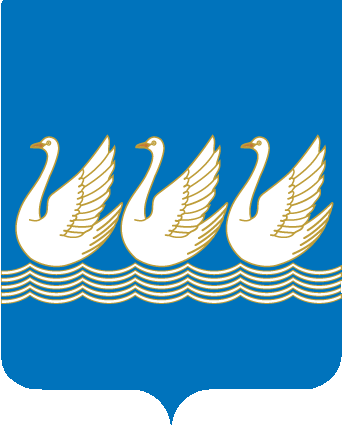 Башkортостан РеспубликаhыСтeрлетамаk kалаhыkала округыСоветы453100, Стeрлетамаk, Октябрь проспекты, 32тел. 24-16-25, факс 24-15-74Республика БашкортостанСОВЕТгородского округагород Стерлитамак453100, Стерлитамак, проспект Октября, 32тел. 24-16-25, факс 24-15-74